4 декабря 2018 года на базе МБОУ «Лицей № 1» п. Добринка прошёл практический семинар учителей информатики образовательных учреждений Добринского муниципального района по теме «Особенности методики преподавания информатики в рамках реализации ФГОС»В ходе проведения семинара рассмотрены методические темы и проведено обучение педагогов в соответствии с программой семинара:Открытый урок в 7 классе по теме «Растровая и векторная графика» (Учитель МБОУ «Лицей № 1 п. Добринка Гаращук Людмила Петровна).Открытый урок в 8 классе по теме «Построение таблиц истинности для логических выражений» (Учитель МБОУ «Лицей № 1 п. Добринка Данковцева Ольга Валентиновна). Опытом работы применения электронных образовательных ресурсов  поделились учитель  МБОУ СОШ с. Дубовое Буркова Светлана Николаевна и  учитель МБОУ СОШ с. Нижняя Матрёнка Петрухина Натилия Александровна. Они познакомили коллег  с сайтом Uztest.ru, показали этапы регистрации учителя, регистрации классов на сайте, этапы создания индивидуальных тестовых работ для обучающихся.Учитель МБОУ «Гимназия им. И.М. Макаренкова» с. Ольговка Бобков М.В. рассказал, как с помощью интернет – ресурсов можно организовать подготовку обучающихся к государственной итоговой аттестации.С особенностями реализация проектной деятельности на уроках информатики присутствующих познакомила учитель МБОУ СОШ с. Мазейка Афанасьева С.АИтоги школьного и муниципального этапов Всероссийской олимпиады школьников этапа 2018 г. подвела методист Н.М. Коткова.Уроки получили высокую оценку. Они были проведены в соответствии с требованиями  ФГОС ООО. Учителя отметили создание мотивации в начале урока, организованную исследовательскую деятельность в группах, объективное взаимо- и самооценивание обучающихся, создание нового продукта на уроке в 7 классе –  «Снеговика».  На уроке в 8 классе использовались активные методы обучения,  формирующие критическое мышление на уроках информатики.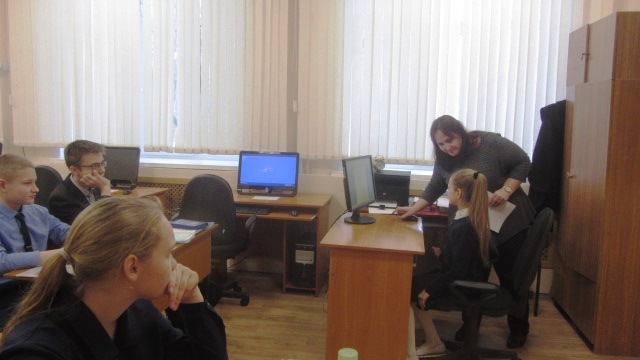 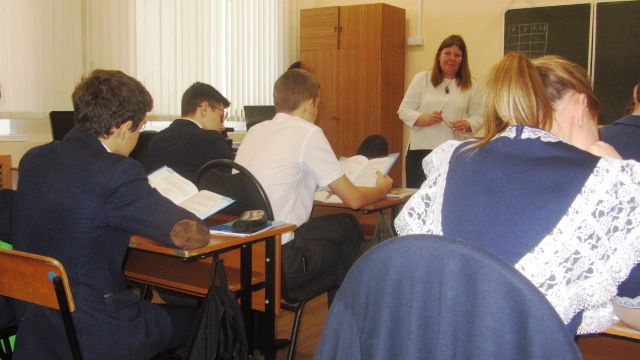      Урок информатики в 7 классе                             Урок информатики в 8 классе          (учитель Гаращук Л.П.)                                       (учитель Данковцева О.В.)            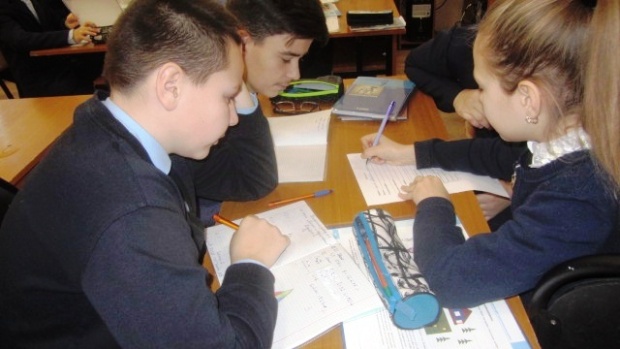 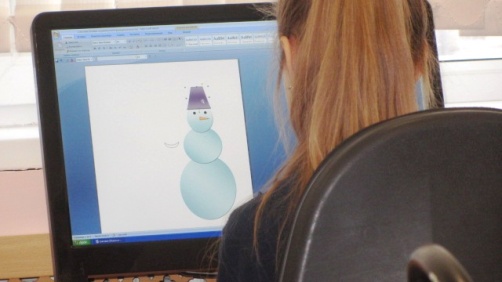 Групповая Групповая форма работы в 7 классе             Построили «Снеговика»\